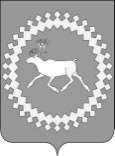 П Р И К А Зс. Ижма       (дата)О внесении изменений в приказ Контрольно-счетного органа муниципального района «Ижемский» Контрольно – счетной  комиссии муниципального района «Ижемский» от 15.10.2012г. № 2-о/д «Об утверждении Регламента Контрольно-счетной комиссии муниципального района «Ижемский» на 2012 год»Внести в приложение приказа Контрольно-счетного органа муниципального района «Ижемский» Контрольно – счетной комиссии муниципального района «Ижемский» от 15.10.2012г. № 2-о/д «Об утверждении Регламента Контрольно-счетной комиссии муниципального района «Ижемский» на 2012 год» следующие изменения и дополнения:1. раздел 11 Регламента дополнить пунктом 11.3 следующего содержания: «Контрольно-счетные органы не вправе запрашивать информацию, документы и материалы, если такие информация, документы и материалы ранее уже были им представлены».2. пункт 12.3 раздела 12 Регламента изложить в новой редакции:«Акты, составленные Контрольно-счетной комиссией при проведении контрольных мероприятий, доводятся до сведения руководителей проверяемых органов и организаций. Пояснения и замечания руководителей органов местного самоуправления и муниципальных органов, организаций, в отношении которых осуществляется внешний муниципальный финансовый контроль в соответствии с частью 4 статьи 9 Федерального закона, к актам, составленным контрольно-счетным органом при проведении контрольных мероприятий, представляются в контрольно-счетный орган в срок до 7 
рабочих дней со дня получения акта, прилагаются к актам и в дальнейшем являются их неотъемлемой частью».3. пункты 12.4 и 12.5 раздела 12 Регламента исключить.4. Настоящий приказ вступает в силу со дня его принятия. 5. Контроль за исполнением настоящего приказа оставляю за собой.ПредседательКонтрольно-счетной комиссии               _______________                        Н.В. Дитятева__                                                                                   (подпись)		                          (ФИО)«ИЗЬВА» МУНИЦИПАЛЬНÖЙ РАЙОНСА ВИДЗÖДАН- АРТАЛАН ОРГАН – «ИЗЬВА» МУНИЦИПАЛЬНÖЙ  РАЙОНСА ВИДЗÖДАН – АРТАЛАН КОМИССИЯКОНТРОЛЬНО-СЧЕТНЫЙ ОРГАН МУНИЦИПАЛЬНОГО РАЙОНА «ИЖЕМСКИЙ» - КОНТРОЛЬНО-СЧЕТНАЯ КОМИССИЯ МУНИЦИПАЛЬНОГО РАЙОНА «ИЖЕМСКИЙ»07 декабря 2018 год№ 3 – о/д